ОБЯВАза провеждане на конкурс за войнишки длъжности за приемане на военна служба на лица, завършили граждански средни или висши училища в страната и в чужбина, във военни формирования на Сухопътните войскиСъс заповед № ОХ-411/01.06.2020 г. на министъра на отбраната на Република България са обявени 190 (сто и деветдесет) войнишки длъжности за приемане на военна служба във военни формирования от Сухопътните войски лица, завършили граждански средни или висши училища, както следва:Срок за подаване на заявленията до 04.09.2020 г.Повече информация може да получите от офиса за военен отчет към общината или на телефон: 0888/ 321 253, както от сайтовете на Централно военно окръжие: www.comd.bg иМинистерство на отбраната: www.mod.bgОбразци от формулярите и подробностите за  кандидатстване са изложени във Военно окръжие - Добрич, бул. “Добруджа” № 4, ет. 4, тел. 058/664 764 и 0882/552 019, където се подават необходимите документи.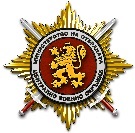               ЦЕНТРАЛНО  ВОЕННО  ОКРЪЖИЕВОЕННО ОКРЪЖИЕ ІІ СТЕПЕН – ДОБРИЧ9300, гр. Добрич, бул. „Добруджа” № 4, ет.4, тел. 058/ 664 764№ Военно формирование и населено мястоБрой вакантни длъжности1.в. ф. 28610 – София102.в. ф. 48430 – Стара Загора153.в.ф. 52740 – Хасково154.в.ф. 52590 – Ямбол155.в.ф. 54100 – Ямбол156.в.ф. 34840 – Карлово307.в.ф. 42000 – Карлово158.в.ф. 22180 – Казанлък189.в.ф. 38640 – Казанлък1510.в.ф. 26240– Сливен811.в.ф. 32420 – Русе412.в.ф. 42800 – Плевен613.в.ф. 22160 – Плевен114.в.ф. 34200 – Шумен415.в.ф. 52530 – Пловдив516.в.ф. 52760 – Пловдив217.в.ф. 54530 – Пловдив218.в. ф. 22790 – Горна Оряховица10